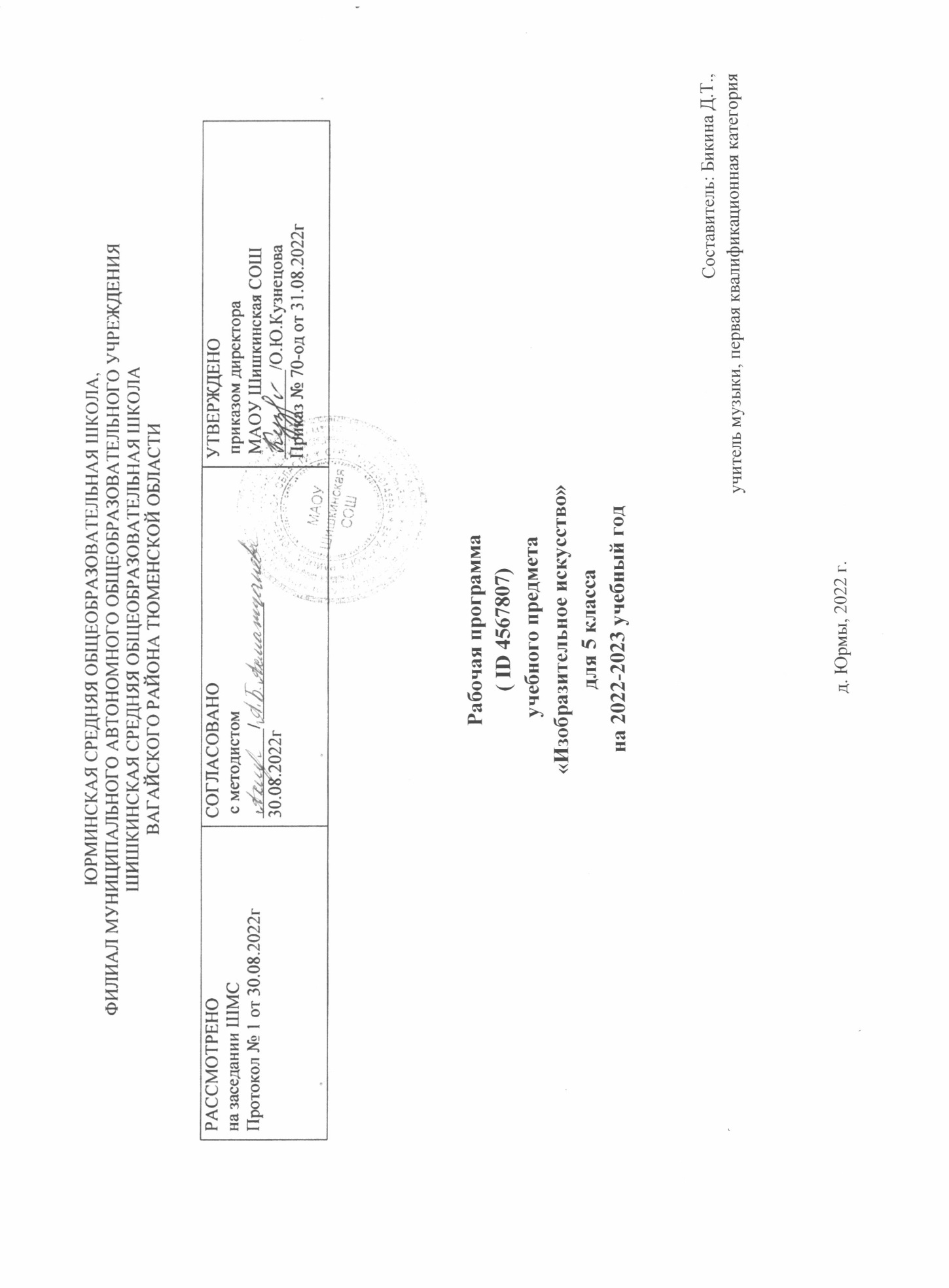 ПОЯСНИТЕЛЬНАЯ ЗАПИСКАРабочая программа составлена в соответствии со следующими нормативно-правовыми документами:Федеральным Законом от 29.12.2012 № 273-ФЗ «Об образовании в Российской Федерации»; Федеральным государственным образовательным стандартом начального общего образования обучающихся с ограниченными возможностями здоровья, утвержденным приказом Министерства образования и науки Российской Федерации от 19.12.2014 № 1599 (далее – ФГОС для обучающихся с умственной отсталостью (интеллектуальными нарушениями);Учебным планом;Санитарно-эпидемиологическими требованиями к условиям и организации обучения и воспитания в организациях, осуществляющих образовательную деятельность по адаптированным основным общеобразовательным программам для обучающихся с ограниченными возможностями здоровья, утвержденных постановлением Главного государственного санитарного врача Российской Федерации от 10.07.2015 № 26 (далее – СанПиН 2.4.2.3286-15);Примерной программой (Типовые образовательные программы под  ред. В. В. Воронковой для школ 8 вида. Сб.2 гуманитарный изд. Центр «Владос» 2000 год. изд.).Изобразительное искусство как один из учебных предметов школы имеет важное значение в воспитании обучающихся. Коррекционная направленность уроков изобразительного искусства обеспечивает богатые возможности для исправления недостатков развития умственно отсталых детей.Цель решаемые при реализации рабочей программы: всестороннее развитие, обучение и воспитание детей — сенсорное, умственное, эстетическое, трудовое, нравственное, физическое.Задачи:- способствовать коррекции недостатков познавательной деятельности обучающихся путем систематического и целенаправленного воспитания и развития у них правильного восприятия формы, конструкции, величины, цвета предметов, их положения в пространстве, умения находить в изображаемом существенные признаки, устанавливать сходство и различие;-содействовать развитию у обучающихся процессов анализа, синтеза, сравнения, обобщения; воспитывать у них умение планировать свою работу, намечать последовательность выполнения рисунка; исправлять недостатки двигательной сферы;-дать обучающимся знания элементарных основ реалистического рисунка; и формировать навыки рисования с натуры, декоративного рисования и умения |применять их в процессе учебной, трудовой и общественно полезной деятельности; ознакомить школьников с отдельными произведениями живописи, скульптуры, декоративно-прикладного искусства; воспитывать активное эмоционально-эстетическое отношение к ним;-развивать у обучающихся «художественный вкус, интерес и любовь к изобразительному искусству, трудолюбие, аккуратность, настойчивость и самостоятельность в работе.Наряду с этими задачами на занятиях решаются и специальные задачи, направленные на коррекцию и развитие:–основных мыслительных операций (сравнения, обобщения, ориентации в пространстве, последовательности действий);–наглядно-действенного, наглядно-образного и словесно-логического мышления;–зрительного восприятия и узнавания;– моторика пальцев;–пространственных представлений и ориентации;–речи и обогащение словаря;–коррекцию нарушений эмоционально-волевой и личностной сферы;–коррекцию индивидуальных пробелов в знаниях, умениях, навыках.Обучение изобразительному искусству детей с ограниченными возможностями здоровья имеет свою специфику. Характерной особенностью дефекта при умственной отсталости является нарушение отражательной функции мозга и регуляции поведения и деятельности, поэтому в программе по изобразительному искусству предусматривается концентрическое распределение материала. Постоянное повторение изученного материала сочетается с пропедевтикой новых знаний. Неоднократное возвращение к воспроизведению знаний, полученных в предыдущих концентрах, включение изученных понятий в новые связи и отношения позволяют умственно отсталому школьнику овладеть ими сознательно и прочно.Сведения о примерной программеРабочая программа по изобразительному искусству составлена на основе Программы по изобразительному искусству для специальных (коррекционных) образовательных учреждений VIII вида,  под редакцией В.В. Воронковой – М.: «Просвещение», 2000г.).Программой предусмотрены четыре вида занятий:декоративное рисование,рисование с натуры,рисование на темы,беседы об изобразительном искусстве.Декоративное рисованиеДекоративное рисование наиболее доступно для обучающихся. Оно представляет значительную ценность как для решения учебно-коррекционных задач, так и для эстетического воспитания детей. На уроках декоративного рисования происходит знакомство обучающихся с лучшими образцами декоративно-прикладного искусства. Знакомство с произведениями народных мастеров позволяет детям понять красоту изделий и целесообразность использования их в быту. На уроках  школьники получают сведения о применении узоров на коврах, тканях, обоях, посуде, знакомлю их с художественной резьбой по дереву и кости, керамикой, игрушкой и другими предметами быта.Краткие беседы о декоративно-прикладном искусстве с показом изделий народных умельцев, учебных таблиц, репродукций и фотографий помогают в определенной степени формированию у обучающихся эстетического вкуса.Уроки декоративного рисования, иногда, предшествуют урокам рисования с натуры, так как они формируют технические и изобразительные умения обучающихся.Рисование с натуры.Анализ формы, цвета, строения, размеров отдельных деталей и их взаимного расположения предшествует рисованию с натуры. После всестороннего изучения предмета обучающиеся передают его в рисунке так, как они видят его со своего места. Для этих уроков важно правильно подобрать натуру с учетомкоррекционных и учебно-воспитательных задач каждого урока, учитывая возрастные и изобразительные особенности обучающихся.Коррекционное влияние уроков рисования с натуры, усиливается при установлении тесной взаимосвязи с другими учебными дисциплинами, и в частности взаимосвязь между рисованием и ручным трудом.Рисование на темы.В V классах рисование на темы тесно связано с уроками рисования с натуры. Умения и навыки, полученные на уроках рисования с натуры, обучающиеся переносят на рисунки тематического характера, в которых, как правило, изображается группа предметов, объединенная общим сюжетом и соответственно расположенная в пространстве.Беседы об изобразительном искусстве.Беседы об искусстве в значительной степени способствуют эстетическому воспитанию детей, уточнению имеющихся у них представлений и понятий, обогащают их новыми знаниями и сведениями, оказывают большую помощь в развитии речи и мышления.Внесённые измененияИзменения, внесенные в базовую программу направлены на изменение отдельных тем и замещение их более доступными и интересными для обучающихся данного классаВозможно уменьшение количества часов, в зависимости от изменения календарного учебного графика, сроков каникул, выпадения уроков на праздничные дни и дни здоровья. На каждый изучаемый раздел отведено определенное количество часов, указанное в тематическом плане, которое может меняться (увеличиваться или уменьшаться) в зависимости от уровня усвоения темы обучающимися. Поэтому важен не только дифференцированный подход в обучении, но и неоднократное повторение, закрепление пройденного материала. Место и роль учебного курсаСогласно учебному плану всего на изучение учебного предмета «Изобразительное искусство» в основной школе выделяется в 5 классе - 1 час в неделю,  34 часа  в год.Формы организации образовательного процесса: дифференцированные, коллективные, групповые.Технология обучения: вводный урок, урок изучения нового материала, комбинированный урок, повторительно – обобщающий урок, урок закрепления знаний, умений, навыков.Ключевые компетенции: ценностно-смысловые;общекультурные;учебно-познавательные;информационные;коммуникативные;социально-трудовые.Виды и формы контроля:текущий контроль, фронтальный опрос, анализ работ.Планируемый уровень подготовкиОбучающиеся должны уметь:- передавать в рисунке форму изображаемого предмета, его строение и пропорции (отношение длины к ширине и частей к целому);- определять предметы симметричной формы и рисовать их, применяя среднюю (осевую) линию как вспомогательную;- составлять узоры из геометрических и растительных элементов в полосе, квадрате и круге, применяя осевые линии;- передавать в рисунках на темы кажущиеся соотношения величин предметов с учетом их положения в пространстве (под углом к учащимся, выше уровня зрения);- ослаблять интенсивность цвета, прибавляя воду в краску;- пользоваться элементарными приемами работы с красками (ровная закраска, не выходящая за контуры изображения);- самостоятельно анализировать свой рисунок и рисунки товарищей; употреблять в речи слова, обозначающие пространственные отношения предметов и графических элементов;- рассказывать содержание картины, знать названия рассмотренных на уроках произведений изобразительного искусства; определять эмоциональное состояние изображенных на картине лиц.Содержание учебного предмета «Изобразительное искусство»Рисование с натурыОсновные требования к знаниям и умениям обучающихся:Обучающиеся должны уметь:-эстетически относиться к явлениям окружающей жизни, обращать внимание на красоту и целесообразность строения, формы, цвета предметов, изготовленных человеком; анализировать объекты изображения (определять форм, цвет, сравнивать величину составных частей), сравнивать свой рисунок с объектом изображения и части рисунка между собой, намечать последовательность выполнения рисунка, передавать в рисунке форму, строение, пропорции и цвет предметов; при рисовании предметов симметричной формы использовать среднюю (осевую) линию; передавать объем предметов доступными детям средствами, ослаблять интенсивность цвета путем прибавления воды в краску.Примерные темы:- выполнение по представлению (с образца) силуэтов деревьев;  - рисование простого натюрморта (яблоко и керамический стакан и т.д.);- рисование с натуры объемного предмета симметричной формы;- рисование с натуры дорожных знаков треугольной формы- рисование с натуры объемного предмета конической формы (детская раскладная пирамидка сложной формы);- рисование с натуры фигуры человека (наброски);- рисование с натуры объемного прямоугольного предмета (телевизор, радиоприемник и т.д.);- рисование с натуры объемного прямоугольного  предмета расположенного ниже уровня глаз;- объемного прямоугольного предмета, повернутого к детям углом (коробка с тортом, перевязанная лентой); - рисование с натуры объемного предмета расположенного выше уровня глаз(скворечник);- рисование с натуры игрушки (грузовик, трактор, бензовоз);- рисование симметричной формы насекомых (вырезание из цветной бумаги с последующим раскрашиванием); - рисование с натуры цветов несложной формы;- рисование с натуры цветочного горшка с растением;Декоративное рисованиеОсновные требования к знаниям и умениям обучающихся:Обучающиеся должны уметь:- составлять узоры из геометрических и растительных элементов в полосе, квадрате, круге, применяя осевые линии; соблюдать последовательность при рисовании узоров; находить гармонически сочетающиеся цвета в работе акварельными и гуашевыми красками (ровная закраска элементов орнамента с соблюдением контура изображения).Примерные темы:- рисование симметричного узора по образцу;– изображение узора в круге составленного из природных форм;– оформление новогоднего пригласительного билета;- рисование новогодних карнавальных очков;- рисование в квадрате узора из растительных форм с применением; осевой линии (например, елочки по углам квадрата, веточки посередине);- самостоятельное составление узора из растительных декоративно переработанных элементов в геометрической форм;- составление узора в круге с применением осевых линий и использованием декоративных переработанных природных форм.- декоративное рисование плаката “8 Марта”Рисование на темыОсновные требования к знаниям и умениям обучающихся:Обучающиеся должны уметь:-отражать свои наблюдения в рисунке, передавать сравнительные размеры изображаемых предметов, правильно располагая их относительно друг друга (ближе — дальше); передавать в рисунке зрительные представления, возникающие на основе прочитанного; выбирать в прочитанном наиболее существенное, то, что особенно хорошо можно показать в рисунке; работать акварельными и гуашевыми красками.Примерные темы:- составление композиции по отгаданным загадкам и т.д.;- изображение природы в различных состояниях;- рисование на тему «Лес зимой». Рисунок выполняется на серой или голубой бумаге с использованием белой гуаши;- рисование на тему “ Зимние развлечения ”;- иллюстрирование отрывка из литературного произведения (по выбору учителя);- иллюстрирование отрывка из литературного произведения.Беседы об изобразительном искусстве.Основные требования к знаниям и умениям обучающихся:Обучающиеся должны уметь:целенаправленно воспринимать произведения изобразительного искусства; дать самое общее понятие о художественных средствах, развивая чувство формы и цвета; рассказывать о содержании рассматриваемых произведений изобразительного искусства; определять эмоциональное состояние изображенных на картинах лиц; показывать красоту и своеобразие произведений декоративно-прикладного искусства.Примерные темы:«Виды и жанры изобразительного искусства». (репродукции: М. В. Нестеров, Поленов ,П.Д. Корин и т.д.)«Произведения русского декоративно - прикладного искусства (резьба по дереву и кости, ковровое искусство, Палех, кружево и т.д.),«Гравюра, графика, эстамп»,«Доблестная российская армия», «Мы победили»Межпредметные связиПисьмо и развитие речи. Развитие мелкой моторики.Математика. Правильное расположение рисунков относительно друг друга (ближе – дальше).Чтение и развитие речи. Восприятия произведений изобразительного искусства. Обучение высказываться о содержании рассматриваемых произведений изобразительного искусстваБиология. Строение растений, животных, пластическая анатомия человека, связи в природе.История. Образ эпохи и стиль в искусстве, выдающиеся события истории - исторический жанр в искусстве.Перечень контрольных мероприятийВыставка рисунков, самостоятельная работа. Учебно - тематическое планированиеОсновные требования к знаниям и умениям учащихся по изобразительному искусствуБазовый уровеньУчащиеся должны уметь:- передавать в рисунке форму изображаемых предметов, их строение и пропорции (отношение длины к ширине и частей к целому);- определять предметы симметричной формы и рисовать их, применяя среднюю (осевую) линию как вспомогательную;- составлять узоры из геометрических и растительных элементов в полосе, квадрате и круге, применяя осевые линии;- передавать в рисунках на темы кажущиеся соотношения величин предметов с учетом их положения в пространстве (под углом к учащимся, выше уровня зрения);- ослаблять интенсивность цвета, прибавляя воду в краску;- пользоваться элементарными приемами работы с красками (ровная закраска, не выходящая за контуры изображения);- самостоятельно анализировать свой рисунок и рисунки товарищей; употреблять в речи слова, обозначающие пространственные отношения предметов и графических элементов;- рассказывать содержание картины; знать названия рассмотренных на уроках произведений изобразительного искусства; определять эмоциональное состояние изображенных на картине лиц.Минимальный  уровеньУчащиеся должны уметь:- передавать в рисунке форму изображаемых предметов;- составлять узоры из геометрических и растительных элементов в полосе, квадрате и круге, применяя осевые линии;- ослаблять интенсивность цвета, прибавляя воду в краску;- пользоваться элементарными приемами работы с красками (ровная закраска, не выходящая за контуры изображения);- самостоятельно анализировать свой рисунок и рисунки товарищей; - рассказывать содержание картины.Список литературы 1. Программа специальной (коррекционной) образовательной школы VIII вида: 5 – 9 классы: В 2 сб./под ред. В.В. Воронковой – М., «ВЛАДОС», 2000г.Наглядность:1.Иллюстрированный материал для детского изобразительного творчества.3.Декоративное искусство. Мастерство народа. 4.Картины русских художников. Репродукции5.Наглядные пособияИнтернет – ресурсы:1.Музейные головоломки http://muzeinie-golovolomki.ru/2.Художественная галерея Собрание работ всемирно известных художников http://gallery.lariel.ru/inc/ui/index.php3.Виртуальный музей искусств http://www.museum-online.ru/5.Сайт словарь терминов искусства http://www.artdic.ru/index.htm  6.wwwSCHOOL. RuООО «Кирилл и Мефодий». История искусства. Методическая поддержка.7.http://.schol-collection.edu.ru/catalog/teacher/ -Единая коллекция цифровых образовательных ресурсов8.http://art-rus.narod.ru/main.html- Искусство в школе: научно-методический журнал9.http://festival.1september.ru/-Авторские программы и разработки уроков10.http://.schol-collection.edu.ru/catalog/rubr-Азбука ИЗО. Музеи мира11.http://festival.1september.ru/-Викторины12.http://www.uchportal.ru/load/149-Учительский портал13.http://www.openclass.ru/node/203070-Шедевры зарубежных художников14.http://art.festival.1september.ru/- Газета "Искусство" издательского дома "Первое сентября"15.http://.draw.demiart.ru-Уроки рисованияКалендарно – тематическое планирование5а класс (34ч.) ТемыКол-вочасовРисование с натуры  Декоративное рисование  Рисование на темы Беседы об изобразительном искусстве РезервИтого15864134№Темы уроковВиды работ, форма контроляКоличество часовДатаДата№Темы уроковВиды работ, форма контроляКоличество часовпланфакт1.Вводный инструктаж по ТБ. Беседы «Виды и жанры изобразительного искусства» «Произведения мастеров народных художественных промыслов и искусство родного края» (Федоскино, Жостово, Палех, репродукция «Золотая осень»)Фронтальный опрос. Текущий контроль.12.Выполнение по представлению силуэтов деревьев различной породыТекущий контроль.Практическая работа13.Составление композиции, отгадывание предметов по его признакам.Текущий контроль.Практическая работа14.Изображение природы в различных состояниях.Дифференцированный контроль.15.Рисование простого натюрморта (например, яблоко и керамический стакан)Дифференцированный контроль.16.Рисование симметричного узора по образцу.Текущий контроль.Практическая работа.17.Д. р. – Изображение узор в круге составленного из природных форм (круг по шаблону радиус 12 мм)Дифференцированный контроль.18.Рисование с натуры объемного предмета симметрической формы (ваза керамическая)Фронтальный опрос.19.Беседа. «Декоративно прикладное искусство» (керамика: посуда, игрушки, малая скульптура)Текущий контроль.Практическая работа.110.Рисование с натуры дорожных знаков треугольной формы  “Крутой спуск”,  “Дорожные работы”Текущий контроль.Практическая работа.111.Рисование с натуры объемного предмета конической формы ( раскладная пирамидка сложной формы и т.д. )Фронтальный опрос.Практическая работа. 112.Беседа на тему “ Народное декоративно- прикладное искусство” ( Богородская деревянная игрушка “ Кузнецы” “ Клюющие курочки”Дифференцированный контроль.113.Д. р – оформление новогоднего пригласительного билета ( формат 7*30 см) Текущий контроль.Практическая работа.114.Д. р – оформление новогоднего пригласительного билета ( формат 7*30 см) Текущий контроль.Практическая работа.115.Рисование на тему “ Лес зимой” Рисунок выполняется на серой или голубой бумаге с использованием белой гуаши.Фронтальный опрос.116.Рисование с натуры фигуры человека ( позирующий ученик )Дифференцированный контроль.117.Рисование на тему “ Зимние развлечения ” ( примерное содержание рисунка: дома и деревья в снегу, дети лепят снеговика, строят крепость, спускаются с горы на лыжах и санках, играют на катке в хоккей)Дифференцированный контроль.118.Рисование с натуры цветочного горшка с растением.Текущий контроль.Практическая работа119.Рисование в квадрате узора из растительных форм с применением осевой линии ( например, елочки по углам квадрата, веточки посередине ).Текущий контроль.Практическая работа120.Рисование с натуры объемного прямоугольного предмета(телевизор, радиоприемник, часы с прямоугольным циферблатом)Текущий контроль.Практическая работа121.Беседа об изобразительном искусстве  с показом репродукций картин на тему “ Мы победили ” ( В. Пузырьков “ Черноморцы ”, Ю. Неприпцев “ Отдых после боя”  ) Фронтальный опрос.Практическая работа.122.Декоративное рисование плаката “ 8 Марта ”Дифференцированный контроль.223.Рисование с натуры  объемного прямоугольного предмета расположенного ниже, выше  уровня глаз Текущий контроль.Практическая работа.124.Рисование с натуры  объемного прямоугольного предмета  повернутого к детям углом ( коробка с тортом, перевязанная лентой)Текущий контроль.Практическая работа.125.Рисование с натуры объемного предмета расположенного  выше уровня зрения (скворечник) Текущий контроль.Практическая работа.126.Иллюстрирование отрывка из литературного произведения ( по выбору учителя)Текущий контроль.Практическая работа.127.Рисование с натуры игрушки ( грузовик, трактор, бензовоз)Текущий контроль.Практическая работа.128.Иллюстрирование отрывка из литературного произведения ( по выбору учителя)Текущий контроль.Практическая работа.129.Д. р. Самостоятельное составление узора из растительных декоративно переработанных элементов в геометрической форме.Фронтальный опрос.Практическая работа.130.Беседа об изобразительном искусстве с показом репродукции на тему о Великой Отечественной войне (А. Пласков “ Фашист пролетел” С. Герасимов “ Мать партизана” А. Дейнеко “ Оборона Севастополя” )Фронтальный опрос.Практическая работа.131.Рисование симметричных форм насекомых- бабочка, стрекоза, жук- по выбору (натура раздаточный материал )Практическая работа.132.Рисование с натуры весенних цветов несложной формы.Практическая работа.133.Составление узора в круге с применением осевых линий и использованием декор переработанных природных форм.Практическая работа.134.Резерв1Всего34